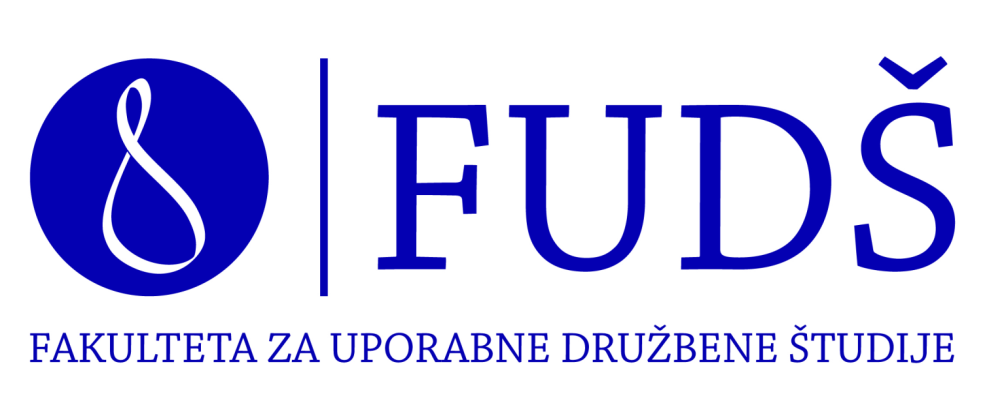 IZJAVA O AVTORSTVUSpodaj podpisani/-a 					, z vpisno številko 			,izjavljam,da je diplomsko delo / magistrsko delo / doktorsko delo z naslovom 								, ki sem ga napisal/-a pod mentorstvom  red. prof. dr. / izr. prof. dr. / doc. dr. 					,rezultat lastnega raziskovalnega procesa,da so dela in mnenja drugih avtorjev oz. avtoric, ki jih uporabljam v predloženem delu, navedena oz. citirana v skladu s fakultetnimi navodili,da so vsa citirana ali povzeta dela drugih avtorjev oz. avtoric navedena v seznamu virov,da se zavedam, da je plagiatorstvo – predstavljanje tujih del, bodisi v obliki citata bodisi v obliki skoraj dobesednega parafraziranja bodisi v grafični obliki, s katerim so tuje misli oz. ideje predstavljene kot moje lastne – kaznivo po zakonu; Zakon o avtorskih in sorodnih pravicah (UL RS, št. 16/07-UPB3, 68/08, 85/10 Skl.US: U-I-191/09-7, Up-916/09-16),da se zavedam posledic, ki jih dokazano plagiatorstvo lahko predstavlja za predloženo delo, za moj status na fakulteti ter ukrepov Fakultete za uporabne družbene študije v skladu z njenimi pravili,da je elektronska oblika identična tiskani obliki dela,da je delo lektorirano in urejeno skladno s fakultetnimi navodili in pravilniki objavljenimi na spletni strani fakultete.Kraj, datum	Podpis avtorja/-ice: 				